RESEARCH VISIT REQUEST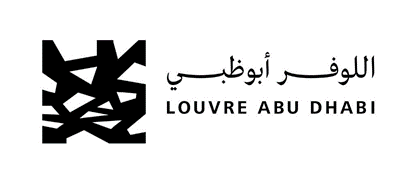 Please complete this form and return it to research@louvreabudhabi.ae.Please, be aware that on your visit you will be required to bring an ID.Date      Nationality: Name: First Name: Phone: Email: Position/DegreeFor students, please write the name of your professor/supervisor (with contact details)Affiliation (e.g. college, university, museum, including department and year of study if relevant) Affiliation (e.g. college, university, museum, including department and year of study if relevant) Fields of studyMuseum studies (please specify):Art history (please specify): Other (please specify):Fields of studyMuseum studies (please specify):Art history (please specify): Other (please specify):Description of the research and its purposeDescription of the research and its purposeThe proposed use and the expected outcomes of the research (when and where the results of this study will be published)The proposed use and the expected outcomes of the research (when and where the results of this study will be published)Can you highlight the potential for joint publication with our staff (if any)?Can you highlight the potential for joint publication with our staff (if any)?References to any relevant papers already published (if any)References to any relevant papers already published (if any)Do you require an access to the Permanent Galleries?YES                               NO Do you require an access to the Permanent Galleries?YES                               NO Do you need to conduct interviews with LAD staff?YES                               NO If yes, please justify and precise the name(s) of staff or departmentsDo you need to conduct interviews with LAD staff?YES                               NO If yes, please justify and precise the name(s) of staff or departmentsAny additional comment to support your requestAny additional comment to support your requestRequired date(s) of visit I confirm that the details furnished above are true and correct to the best of my knowledge and belief.Signature I confirm that the details furnished above are true and correct to the best of my knowledge and belief.SignatureFor Louvre Abu Dhabi staff use onlyFor Louvre Abu Dhabi staff use onlyApplication AGREED        DECLINED           Date                Signature of LAD staff       Application AGREED        DECLINED           Date                Signature of LAD staff       If agreedDate of the visit      Time of the visit      Access granted to:       Permanent galleries       LAD staff (interviews).Precise the names, department and contact details of LAD staff who will be interviewedIf declinedReason:On the day of the visit ID checkedResearcher accompanied by      On the day of the visit ID checkedResearcher accompanied by      Request n°Request n°